Publicado en Albacete el 16/10/2019 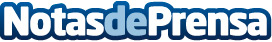 Todo sobre Miguel Fisac, hasta el 25 de octubre en AlbaceteEl Colegio Oficial de Arquitectos de Castilla-La Mancha ha organizado una exposición sobre la figura de este manchego ilustre para conmemorar el Día Mundial de la Arquitectura (7 de octubre) que puede admirarse en cuatro salas de la capital provincial hasta el 25 de octubreDatos de contacto:Javier Bravo606411053Nota de prensa publicada en: https://www.notasdeprensa.es/todo-sobre-miguel-fisac-hasta-el-25-de-octubre Categorias: Castilla La Mancha Arquitectura http://www.notasdeprensa.es